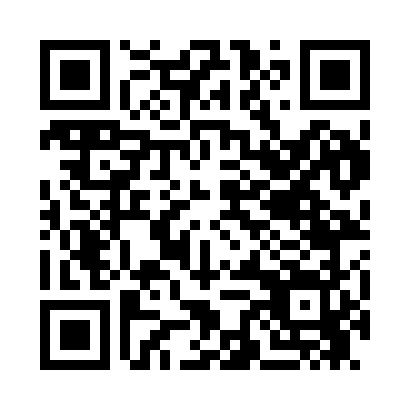 Prayer times for Fink Hollow, New York, USAMon 1 Jul 2024 - Wed 31 Jul 2024High Latitude Method: Angle Based RulePrayer Calculation Method: Islamic Society of North AmericaAsar Calculation Method: ShafiPrayer times provided by https://www.salahtimes.comDateDayFajrSunriseDhuhrAsrMaghribIsha1Mon3:375:251:055:118:4510:332Tue3:385:251:055:118:4510:333Wed3:395:261:065:118:4510:324Thu3:395:271:065:118:4510:325Fri3:405:271:065:118:4410:316Sat3:415:281:065:118:4410:307Sun3:425:291:065:118:4310:298Mon3:435:291:065:118:4310:299Tue3:455:301:065:118:4310:2810Wed3:465:311:075:118:4210:2711Thu3:475:321:075:118:4210:2612Fri3:485:321:075:118:4110:2513Sat3:495:331:075:118:4010:2414Sun3:515:341:075:118:4010:2315Mon3:525:351:075:108:3910:2216Tue3:535:361:075:108:3810:2117Wed3:555:371:075:108:3810:1918Thu3:565:381:075:108:3710:1819Fri3:575:391:075:108:3610:1720Sat3:595:401:085:108:3510:1621Sun4:005:401:085:098:3410:1422Mon4:025:411:085:098:3310:1323Tue4:035:421:085:098:3210:1124Wed4:055:431:085:098:3110:1025Thu4:065:441:085:088:3010:0826Fri4:085:451:085:088:2910:0727Sat4:095:461:085:088:2810:0528Sun4:115:471:085:078:2710:0429Mon4:125:491:085:078:2610:0230Tue4:145:501:085:078:2510:0031Wed4:155:511:075:068:249:59